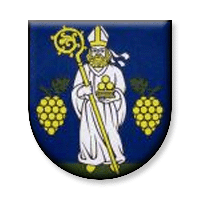 Zápisnica zo 14. zasadnutia Obecného zastupiteľstva obce Veľké Vozokany konaného 24. júna 2021.Prítomní:Ing. Justína Pálková – starostka obceGabriel Cigáň– poslanec obce Ľubomír Pálka – poslanec obceIng. Lukáš Ráno - poslanec obceMartin Havetta – poslanec obcePeter Horák - poslanec obceNavrhovaný  program zasadnutia:Otvorenie.Určenie zapisovateľa zápisnice, overovateľov zápisnice a návrhovej komisie.Informácia o plnení uznesenia z 13. zasadnutia OZ.Informácia o Opatreniach Úradu verejného zdravotníctva, Nariadeniach vlády SR spojených s vyhlásením mimoriadnej situácie a COVID AUTOMATE.Výročná správa obce za rok 2020.Záverečný účet obce za rok 2020.Informácia o zaslaných Pripomienkach k návrhu súdnej mapy (Ministerstvo spravodlivosti SR).Informácia o schválenom predaji obecného pozemku.Riešenie žiadosti o vydanie územnoplánovacej informácie.Riešenie žiadosti o osadenie dopravného zrkadla.Riešenie sťažnosti od obyvateľov našej obce.Informácia o schválení nenávratného finančného príspevku na rekonštrukciu Kultúrneho domu.Revízia knižničného fondu v Miestnej knižnici..Informácia o elektronickom a asistovanom sčítaní obyvateľov.Rôzne.Diskusia.Záver.1., 2. Otvorenie, určenia zapisovateľa zápisnice, návrhovej komisie, overovateľov zápisnice. Starostka obce Ing. Justína Pálková privítala prítomných členov OZ na 14. zasadnutí Obecného zastupiteľstva, oboznámila ich s pripraveným programom zasadnutia.  Konštatovala, že zasadnutie Obecného zastupiteľstva je uznášaniaschopné. Za overovateľov zápisnice určila poslancov: Ľubomír Pálka, Ing. Lukáš RánoDo návrhovej komisie boli navhrnutí: Martin Havetta, Gabriel CigáňZa zapisovateľa zápisnice bol poverený člen návrhovej komisie: Martin HavettaUZNESENIE č. 130/2021              Obecné zastupiteľstvo vo Veľkých Vozokanochschvaľujehlasovaním ZA: 5 poslanci, PROTI: 0 poslancov: Zdržalo sa hlasovania: 0 poslancovOverovateľov zápisnice, návrhovú komisiu, program zasadnutia.Plnenie uznesenia z 13. zasadnutia OZ.Starostka obce informovala prítomných poslancov o plnení uznesenia, ktoré bolo prijaté na 13. zasadnutí :Rozpočet na rok 2021 a nasledujúce roky 2022 a 2023Žiadosť o vyjadrenie k PD pre územné konanie stavby – „IBV Veľké Vozokany – výstavba radových domov, prístupovej komunikácie a inžinierskych sietí I. etapa“ na pozemku KN – C – 5257, k. ú. Veľké VozokanyVypracovanie Dohody o urovnaní dlhu -  dôsledok poškodenia Národnej kultúrnej pamiatky – Lev Veľké VozokanyInformácia o Opatreniach Úradu verejného zdravotníctva, Nariadeniach vlády SR spojených s vyhlásením mimoriadnej situácie a COVID AUTOMATE.Starostka obce Ing. Justína Pálková informovala poslancov o opatreniach Úradu verejného zdravotníctva a nariadeniach vlády v súvislosti s vyhlásením mimoriadnej situácie a COVID AUTOMATU.UZNESENIE č. 131/2021Obecné zastupiteľstvo vo Veľkých Vozokanochberie na vedomieOpatrenia a nariadenia spojené s vyhlásením mimoriadnej situácie a COVID AUTOMATU. Výročná správa obce za rok 2020.Starostka obce Ing. Justína Pálková predložila prítomným poslancom Výročnú správu obce za rok 2020.UZNESENIE č. 132/2021              Obecné zastupiteľstvo vo Veľkých Vozokanochschvaľujehlasovaním ZA: 5 poslanci, PROTI: 0 poslancov, Zdržalo sa hlasovania: 0 poslancovVýročnú správu obce za rok 2020.Záverečný účet obce za rok 2020.Starostka obce predložila poslancom OZ dokument Záverečný účet obce za rok 2020.  UZNESENIE č. 133/2021Obecné zastupiteľstvo vo Veľkých Vozokanochschvaľujehlasovaním ZA: 5 poslanci, PROTI: 0 poslancov, Zdržalo sa hlasovania: 0 poslancovZáverečný účet obce za rok 2020.Informácia o zaslaných Pripomienkach k návrhu súdnej mapy (Ministerstvo spravodlivosti SR).Starostka obce informovala prítomných poslancov o tom, že vypracovala a zaslala Ministerstvu spravodlivosti SR pripomienky k návrhu súdnej mapy. Ďalej poslancov OZ informovala o obsahu pripomienok k novej súdnej mape.UZNESENIE č.134/2021Obecné zastupiteľstvo vo Veľkých Vozokanochberie na vedomieObsah pripomienok k návrhu súdnej mapy.Informácia o schválenom predaji obecného pozemku.Starostka obce Ing. Justína Pálková informovala prítomných poslancov o schválenom predaji obecného pozemku – časť budovy miestneho pohostinstva  a priľahlého pozemku,  o výmere 84 m za sumu 116,-€  ( 1,32 € za 1 m2 ), pre  Daniela Mandáka, bytom Veľké Vozokany 198 (viď  Kúpnu zmluvu).UZNESENIE č.135/2021Obecné zastupiteľstvo vo Veľkých Vozokanochberie na vedomieInformáciu o predaji obecného pozemku o výmere 84 m2, za sumu 116,- €.Riešenie žiadosti o vydanie územnoplánovacej informácie.Starostka obce predniesla prítomným poslancom OZ návrh na riešenie žiadosti o vydanie územnoplánovacej informácie, pre výstavbu rodinného domu Juraja Balku č. 158.UZNESENIE č. 136/2021Obecné zastupiteľstvo vo Veľkých Vozokanochschvaľuje hlasovaním ZA: 5 poslanci, PROTI: 0 poslancov, Zdržalo sa hlasovania: 0 poslancovNávrh riešenia žiadosti o vydanie územnoplánovacej informácie.Riešenie žiadosti o osadenie dopravného zrkadla.Starostka obce Ing. Justína Pálková predložila prítomným poslancom OZ žiadosť obyvateľov obce o osadenie dopravného zrkadla oproti domu č. 53 a domu č. 54 s tým, že zrkadlo pri dome č. 54 by pomáhalo zvýšeniu bezpečnosti pre  vodičov smerujúcich od Zlatých Moraviec do našej obce. Obidve osadené zrkadlá by umožnili  obyvateľom bývajúcim v rodinných domoch so súpisnými číslami 53 a 54 bezpečne sa zaradiť na komunikáciu 3. triedy – Zlaté Moravce – Vráble.UZNESENIE č. 137/2021Obecné zastupiteľstvo vo Veľkých Vozokanochschvaľujehlasovaním ZA: 5 poslanci, PROTI: 0 poslancov, Zdržalo sa hlasovania: 0 poslancovOsadenie dopravného zrkadla oproti domu č. 53 a domu č. 54.Riešenie sťažnosti od obyvateľov našej obce.Starostka obce predložila poslancom OZ sťažnosť obyvateľky obce Mgr. Zuzany Môťovskej, trvale bytom Veľké Vozokany č. 15, ohľadom výskytu líšky hrdzavej na ich súkromnom pozemku. Ing. Justína Pálková – starostka obce informovala prítomných poslancov o všetkých bezodkladných krokoch, ktoré boli vykonané zo strany obce – komunikácia s miestnym poľovným združením, Okresným  a Krajským poľovným zväzom, slobodou zvierat, životným prostredím a napokon dala žiadosť Okresnému úradu v Nitre – pozemkovému a lesnému odboru , na mimoriadny lov líšok. Následne bola vykonaná obhliadka terénu za účasti všetkých zainteresovaných. Výsledkom bolo Rozhodnutie o mimoriadnom povolení lovu líšky hrdzavej na nepoľovných pozemkoch. Starostka obce taktiež pripomenula, že  riešenie tejto sťažnosti a následné kroky, ktoré boli v predmetnej veci urobené, nie sú  v kompetencií obce. Prípadné ďalšie podnety takéhoto charakteru je  potrebné v budúcnosti smerovať orgánu štátnej správy, ktorý má túto agendu v kompetencií.UZNESENIE č. 138/2021Obecné zastupiteľstvo vo Veľkých Vozokanochberie na vedomie Sťažnosť Mgr. Zuzany Môťovskej a oboznámenie so všetkými krokmi, ktoré boli v tejto veci starostkou obce zrealizované.12. Informácia o schválení nenávratného finančného príspevku na rekonštrukciu Kultúrneho domu.Starostka obce informovala poslancov OZ o schválení nenávratného finančného príspevku pre našu obec ,  na ukončenú realizáciu rekonštrukcie Kultúrneho domu, vo výške 20.002,93 €. UZNESENIE č. 139/2021Obecné zastupiteľstvo vo Veľkých Vozokanochberie na vedomie Informáciu o schválení nenávratného finančného príspevku na rekonštrukciu Kultúrneho domu.13. Revízia knižničného fondu v Miestnej knižnici.Starostka obce Ing. Justína Pálková predložila poslancom OZ správu Revízie knižničného fondu v Miestnej knižnici. Zároveň predniesla návrh na znovuotvorenie Miestnej ľudovej knižnice, ktorá sa nachádza  v zrekonštruovaných priestoroch v budove Obecného úradu.UZNESENIE č. 140/2021Obecné zastupiteľstvo vo Veľkých Vozokanochschvaľujehlasovaním ZA: 5 poslanci, PROTI: 0 poslancov, Zdržalo sa hlasovania: 0 poslancovZnovuotvorenie Miestnej ľudovej knižnice a správu z Revízie knižničného fondu v miestnej knižnici Veľké Vozokany.14. Informácia o elektronickom a asistovanom sčítaní obyvateľov.Starostka obce informovala poslancov OZ, že dňom 13. 06. 2021 bolo ukončené elektronické asistované sčítanie obyvateľov. V obci Veľké Vozokany sa sčítalo 100 % skutočne evidovaných obyvateľov na trvalom pobyte v obci. Avšak podľa evidencie z Registra fyzických osôb, odkiaľ sa čerpali počty obyvateľov pre elektronické sčítanie, sa sčítalo 98,68 % obyvateľov v obci.UZNESENIE č. 141/2021Obecné zastupiteľstvo vo Veľkých Vozokanochberie na vedomie Informáciu o elektronickom a asistovanom sčítaní obyvateľov.15. Rôznestarostka obce predniesla poslancom návrh Dohody o urovnaní dlhu pre troch obvinených, ktorí spôsobili škodu na kultúrnej pamiatke – „Pamätník Lev“. Dohodla sa so zákonnými zástupcami obvinených o urovnaní dlhu v sume 903,04 € / osobu, čo predstavuje reálne vyčíslenie spôsobenej škody.UZNESENIE č. 142/2021Obecné zastupiteľstvo vo Veľkých Vozokanochschvaľujehlasovaním ZA: 5 poslanci, PROTI: 0 poslancov, Zdržalo sa hlasovania: 0 poslancovDohodu o urovnaní dlhu. Finančné prostriedky budú použité na rekonštrukciu škody, ktorú obvinení spôsobili na národnej kultúrnej pamiatke LEV Veľké Vozokany. Výšku škody vyčíslila komora reštaurátorov.starostka obce predložila poslancom žiadosť o odkúpenie obecného pozemku,parcela CKN 4697/1 o výmere 227 m2, ktorá sa nachádza v katastrálnom území Veľké Vozokany v obci Čierne Kľačany. Žiadosť sme obdržali od Pavla Čaladika, trvale bytom Čierne Kľačany.UZNESENIE č. 143/2021Obecné zastupiteľstvo vo Veľkých Vozokanochschvaľujehlasovaním ZA: 5 poslanci, PROTI: 0 poslancov, Zdržalo sa hlasovania: 0 poslancovPredaj obecného pozemku, ale zatiaľ nebola určená cena pozemku.starostka obce informovala poslancov o tom že naša obec ako jediná z Nitrianskeho kraja získala aj dotáciu na rekonštrukciu vnútorných priestorov Materskej školy – sociálne zariadenia, vo výške 8. 080,- €.UZNESENIE č. 144/2021Obecné zastupiteľstvo vo Veľkých Vozokanochberie na vedomieInformáciu o schválení dotácie pre MŠ.starostka obce informovala prítomných poslancov o vypracovaní a podpísaní Memoranda o spolupráci na príprave a implementácií Integrovanej územnej  stratégie – Strategicko-plánovacieho regiónu Zlaté Moravce. UZNESENIE č. 145/2021Obecné zastupiteľstvo vo Veľkých Vozokanochberie na vedomie Memorandum o spolupráci.starostka obce informovala poslancov o vydaní povolenia Výskumnému ústavu vodného hospodárstva, na  realizáciu vrtu na, ktorý bude slúžiť na sledovanie znečistenia v podzemných vodách.UZNESENIE č. 146/2021Obecné zastupiteľstvo vo Veľkých Vozokanochberie na vedomie Informáciu o realizácii vrtu na sledovanie znečistenia podzemných vôd.starostka obce predložila prítomným poslancom Zápisnicu z kontroly obce vo veciach zvereného výkonu štátnej správy na úseku ochrany pred požiarmi a informovala ich o vypracovanom Požiarnom poriadku pre Obec Veľké Vozokany. Zároveň predložila návrh o určení p. Vlastimila Vencla za preventívara protipožiarnej ochrany obce Veľké Vozokany. UZNESENIE č. 147/2021Obecné zastupiteľstvo vo Veľkých Vozokanochschvaľujehlasovaním ZA: 5 poslanci, PROTI: 0 poslancov, Zdržalo sa hlasovania: 0 poslancovP. Vlastimila Vencla za preventívara protipožiarnej ochrany a Požiarny poriadok Obce Veľké Vozokany.16. Diskusia.Poslanci OZ diskutovali o podmienkach organizovania športových akcií na miestnom ihrisku a o údajnom porušení pravidiel lockdownu v obecnej posilňovni. Poslanci OZ doporučili starostke obce preveriť podmienky organizovania športových akcií na miestnom ihrisku a zároveň preveriť, či nedošlo k porušovaniu pravidiel počas lockdownu v obecnej posilňovni.17. Záver. Po prečítaní uznesenia členmi návrhovej komisie, poslanci Obecného zastupiteľstva toto uznesenie prijali. Starostka obce poďakovala poslancom OZ za účasť na 14. zasadnutí a zasadnutie oficiálne ukončila.                                                                                          .............................................................                                                                                            Ing. Justína Pálková, starostka obceOverovatelia: Ľubomír Pálka .................................Ing. Lukáš Ráno ..................................